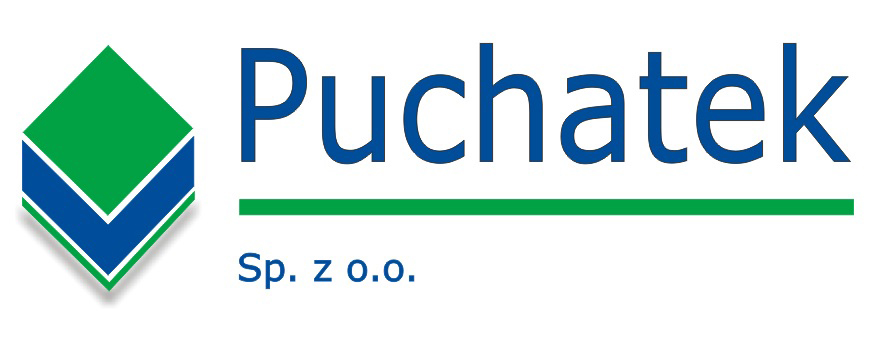 Polityka JakościGłównym celem firmy PUCHATEK Sp. z o.o. jest świadome dążenie do  uzyskania pełnego zadowolenia Klientów z jakości wytwarzanych elementów i świadczonych usług.Podstawowym zadaniem Spółki jest produkcja wyrobów, świadczenie usług                            w zakresie przetwórstwa tworzyw sztucznych o wymaganym, wysokim poziomie technicznym procesów wytwórczych, wyrobów zgodnych z standardami jakości             i obowiązującymi wymaganiami prawnymi.Cel ten uzyskujemy poprzez:Znajomość i praktyczne stosowanie zasad Systemu Jakości wg ISO 9001Odpowiedzialność pracowników za jakość realizowanych procesów,Działania  doskonalące  dla procesów  i zapobieganie powstawaniu niezgodności wyrobów,Bieżącą komunikację z Klientem dla osiągnięcia  wysokiego poziomu                           usługi.Gwarancją sukcesu jest:Współpraca z Dostawcami dla utrzymania stabilnego poziomu jakości dostaw,Podnoszenie kwalifikacji personelu,Rozwój w zakresie techniki przy produkcji wyrobów i usług,Utrzymanie i doskonalenie  Systemu Jakości PN EN ISO 9001:2015  Zapewniam, że treść Polityki Jakości jest przestrzegana w całej organizacji, będącej zobowiązaniem dla personelu, a skuteczność i efektywność obowiązującego Systemu Jakości jest przedmiotem stałej odpowiedzialności Kierownictwa  Spółki.Czudec styczeń 2022r.                                       	 Prezes Zarządu                      Władysław Wolan